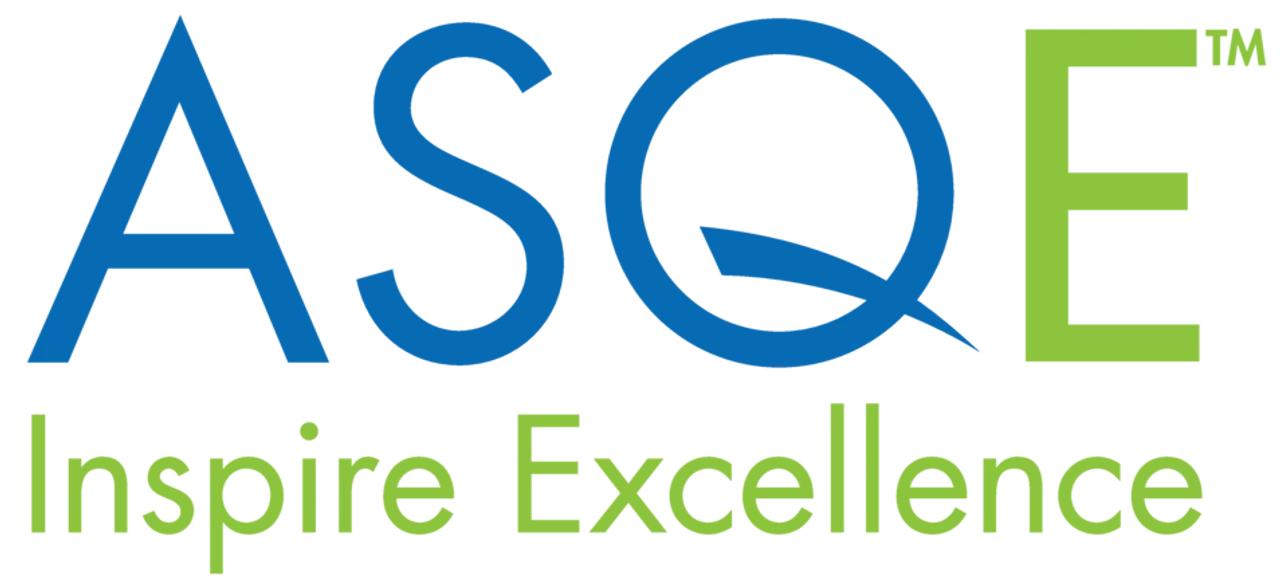 Complaint FormComplaint SubmissionPlease provide your contact information and a detailed statement of your complaint regarding ASQE certification-related activities. The statement should include but is not limited to the nature of the complaint, documentation, supporting evidence, and the suggested outcome. When completed, please email this form to: cert@asq.org Complaint SubmissionPlease provide your contact information and a detailed statement of your complaint regarding ASQE certification-related activities. The statement should include but is not limited to the nature of the complaint, documentation, supporting evidence, and the suggested outcome. When completed, please email this form to: cert@asq.org Name:Phone::Member Number:Complaint information:Complaint information: